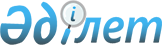 Панфилов ауылдық округінің жаңа көшелеріне атау беру және көшелерді қайта атау туралыАлматы облысы Талғар ауданы Панфилов ауылдық округі әкімінің 2020 жылғы 9 желтоқсандағы № 13 шешімі. Алматы облысы Әділет департаментінде 2020 жылы 11 желтоқсанда № 5809 болып тіркелді
      "Қазақстан Республикасының әкімшілік-аумақтық құрылысы туралы" 1993 жылғы 8 желтоқсандағы Қазақстан Республикасы Заңының 14-бабының 4) тармақшасына сәйкес, Панфилов ауылдық округі халқының пікірін ескере отырып және 2018 жылғы 26 қыркүйектегі Алматы облысының ономастикалық комиссиясының қорытындысы негізінде, Талғар ауданының Панфилов ауылдық округінің әкімі ШЕШІМ ҚАБЫЛДАДЫ:
      1. Панфилов ауылдық округінің жаңа көшелеріне келесі атаулар берілсін:
      Панфилов ауылында "Сара Тастанбекқызы", "Құрманғазы", "Дінмұхамед Қонаев", "Абылай хан", "Әйтеке би", "Қазыбек би", "Төле би", "Біржан сал", "Әл Фараби", "Амангелді Иманов", "Тұрар Рысқұлов", "Қаныш Сәтпаев", "Орман"; 
      Төңкеріс ауылында "Көктем", "Астана", "Алматы", "Самал";
      Түзусай ауылында "Қарасай батыр", "Бәйтерек"; 
      Қызыл Ту-4 ауылында "Есім хан", "Қасым хан", "Райымбек батыр", "Наурызбай батыр", "Есет батыр", "Сұраншы батыр", "Бостандық", "Тәуелсіздік", "Ынтымақ", "Бірлік", "Береке", "Қуат", "Шаңырақ", "Жібек жолы", "Көкжиек", "Өжет", "Алғабас", "Таусамалы", "Қаратал", "Ақжар", "Думан", "Көктал", "Талды", "Ақсу", "Шығыс", "Батыс".
      2. Панфилов ауылдық округінің келесі көшелері:
      Панфилов ауылында "Садовая-1" көшесі "Сәбит Мұқанов" көшесіне, "Садовая-2" көшесі "Ғабит Мүсірепов" көшесіне, "Н. Вавилов" көшесі "Шәмші Қалдаяқов" көшесіне, "Б. Громов" көшесі "Мұхтар Әуезов" көшесіне, "С. Киров" көшесі "Шәкәрім Құдайбердіұлы" көшесіне, "Комсомольская" көшесі "Ахмет Байтұрсынов" көшесіне, "О. Кошевой" көшесі "Қасым Аманжолов" көшесіне, "Ленин" көшесі "Ыбырай Алтынсарин" көшесіне, "Озерная" көшесі "Иса Байзақов" көшесіне, "Пролетарская" көшесі "Спандияр Көбеев" көшесіне, "Крайняя" көшесі "Дәулеткерей" көшесіне, "Сверлова" көшесі "Сәбит Дөнентаев" көшесіне, "Северная" көшесі "Ілияс Жансүгіров" көшесіне, "Советская" көшесі "Мағжан Жұмабаев" көшесіне, "Степанова" көшесі "Тәттімбет" көшесіне, "Табачная" көшесі "Ықылас Дүкенұлы" көшесіне, "В. Чапаев" көшесі "Жүсіпбек Аймауытов" көшесіне, "Т. Шевченко" көшесі "Сүйінбай Аронұлы" көшесіне, "Ф. Дзержинский" көшесі "Тәуке хан" көшесіне, "Лесная" көшесі "Кенесары хан" көшесіне, "Луговая" көшесі "Бейімбет Майлин" көшесіне, "Мира" көшесі "Бейбітшілік" көшесіне, "Молодежная" көшесі "Жастар" көшесіне, "Набережная" көшесі "Әміре Қашаубаев" көшесіне, "Овражная" көшесі "Мұхаметжан Сералин" көшесіне, "Октябрьская" көшесі "Мұқағали Мақатаев" көшесіне, "Школьная" көшесі "Бауыржан Момышұлы" көшесіне, "Юбилейная" көшесі "Латиф Хамиди" көшесіне, "Коктальская" көшесі "Көктал" көшесіне, "Талгарская" көшесі "Талғар" көшесіне, "Жетысуская" көшесі "Жетісу" көшесіне, "Кульджинская" көшесі "Құлжа" көшесіне, "Дружба" көшесі "Достық" көшесіне, "8-марта" көшесі "8-наурыз" көшесіне; 
      Төңкеріс ауылында "М. Горький" көшесі "Өтеген батыр" көшесіне, "Ю. Гагарин" көшесі "Болашақ" көшесіне, "Г. Титов" көшесі "Шоқан Уәлиханов" көшесіне, "Дорстрой" көшесі "Ақжол" көшесіне; 
      Қарабұлақ ауылында "Школьная" көшесі "Әз Жәнібек хан" көшесіне, "А. Островский" көшесі "Балпық би" көшесіне, "Центральная" көшесі "Бейбарыс сұлтан" көшесіне, "Набережная" көшесі "Қажымұқан" көшесіне, "Садовая" көшесі "Жамбыл Жабаев" көшесіне, "Береговая" көшесі "Махмұд Қашқари" көшесіне, "Новоселова" көшесі "Нұрғиса Тілендиев" көшесіне, "И. Тургенев" көшесі "Балуан Шолақ" көшесіне, "И. Мичурин" көшесі "Рақымжан Қошқарбаев" көшесіне, "ПМК-710" көшесі "Абай" көшесіне;
      Арқабай ауылында "А. Матросов" көшесі "Исатай Тайманұлы" көшесіне, "А. Леонов" көшесі "Бұхар Жырау" көшесіне, "Н. Ульянов" көшесі "Махамбет Өтемісұлы" көшесіне, "В. Терешкова" көшесі "Жайлау" көшесіне, "Г. Титов" көшесі "Тұлпар" көшесіне, "Южная" көшесі "Оңтүстік" көшесіне, "А. Волков" көшесі "Даулеткерей" көшесіне; 
      Түзусай ауылында "Арычная" көшесі "Сырым Датұлы" көшесіне; 
      Қызыл Ту-4 ауылында "Северная" көшесі "Солтүстік" көшесіне, "Новая" (1-бригада) көшесі "Дина Нұрпейісова" көшесіне, "Новая" (3-бригада) көшесі "Кенесары хан" көшесіне, "Молочная" көшесі "Сәкен Сейфуллин" көшесіне қайта аталсын.
      3. Осы шешімнің орындалуын бақылау Панфилов ауылдық округі әкімінің орынбасары Н. Мыктыбаеваға жүктелсін.
      4. Осы шешім әділет органдарында мемлекеттік тіркелген күннен бастап күшіне енеді және алғашқы ресми жарияланған күннен кейін күнтізбелік он күн өткен соң қолданысқа енгізіледі.
					© 2012. Қазақстан Республикасы Әділет министрлігінің «Қазақстан Республикасының Заңнама және құқықтық ақпарат институты» ШЖҚ РМК
				
      Талғар ауданы Панфилов

      ауылдық округінің әкімі

А. Ваисов
